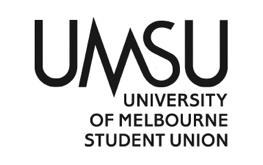   University of Melbourne Student UnionMeeting of the Education CommitteeMinutesWednesday, 5th October 2022, 10:00amMeeting 15(22)Location: Zoomhttps://unimelb.zoom.us/j/89661520696?pwd=dm04NEdDVlljaXV3VlVYNnFNbWNnZz09Password: 110588Meeting opened at 10:05am.Procedural MattersElection of ChairMotion: That Ethan Georgeou elected as ChairMover:	 Ethan Georgeou			Seconded: Moira NeglineCarried Without Dissent (CWD)Acknowledgement of Indigenous CustodiansSo acknowledged.AttendanceLawrence Thai, Luka Michalczak, Maryam Hessami, Isabella Phillips, Rahul Mittal. ApologiesNone.ProxiesNone.MembershipDue to repeat absences, Georgia Burke has failed the attendance requirement. The Education Officers have begun the ticket replacement process alongside Mietta Stephens. Adoption of Agenda	Motion: To adopt the Agenda as presented.Mover:	 Ethan Georgeou			Seconded: (Moved from Chair) Carried Without Dissent (CWD)Confirmation of Previous Minutes			2.1 Minutes 13(22)Motion: To accept the previous minutes as a true and accurate record of meeting 13(22). Mover: Ethan Georgeou			Seconded: (Moved from Chair)Carried Without Dissent (CWD)Conflicts of Interest DeclarationNone. Matters Arising from the MinutesNone.Correspondence None received. Office Bearer ReportsEthan Georgeou doesn’t have too much further to report from last week, mainly just getting organised for the end of year, including the Education BBQ and the Town Hall Panel on student poverty in collaboration with the GSA.  The Education Academic Dual delivery survey data received this Sunday will also be going in to a report to give to the university. SRN membership updates will also be starting next week. Feel free to apply if you want! Moira Negline outlines that the Procedures of Consultation for UMSU Departments with First Nations Stakeholders Draft policy with Tim and Phoebe is being consulted on and drafted currently. Similarly, a first meeting for the Strategic Planning Working Group meet tomorrow. Ruby Craven will also be attending the Strategic Planning Working Group tomorrow, and has largely spent her time since our meeting last week focussing on organising the details of the Young Workers’ Centre Workshop on Thursday 13th of October, and the Pride (2014) Film Screening on Thursday 20th of October. Ruby has also heard back from RAHU who will be sending a speaker to the Town Hall Panel, and are also interested in holding a workshop with UMSU on housing rights. Motion: To accept the Office Bearer Reports en BlocMover: Ethan Georgeou			Seconded: (Moved from Chair)Carried Without Dissent (CWD)Motions on NoticeReallocation of FHY Budget to Whole of Union FundsMotion: To approve reallocation of $10,540 from the Education Department to the Whole of Union Funds to assist in the relocation to Building 168Moved: Moira Negline			Seconded: Ruby CravenCarried Without Dissent (CWD)Motions without NoticeMotion: To approve expenditure from the Orientation budget line of up to $300 for the Film Screening Event.Moved: Ruby Craven			Seconded: Moira NeglineCARRIEDOther BusinessNone. Next MeetingThursday 20th October, 3:00pm. Close	Meeting closed at 10:22am.